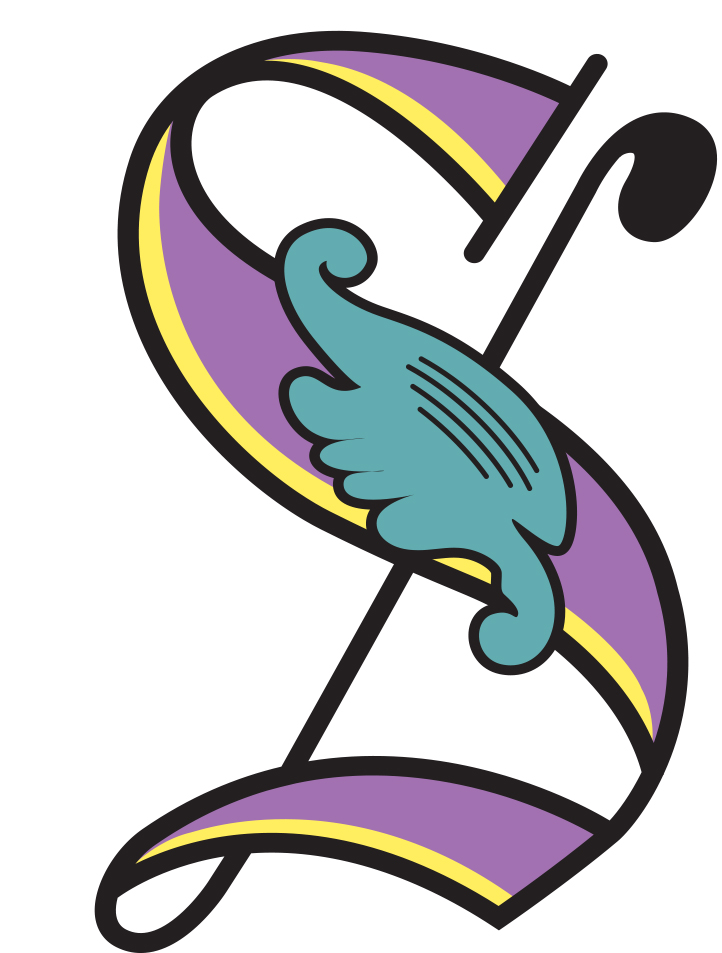 FRÁ JAÐRI TIL MIÐJUÞróun íslenskrar alþýðulistar og staða hennar í dagSafnasafnið býður til samtals um listir í Þjóðminjasafni Íslands laugardaginn 3. nóvember frá kl. 13.00 til 16.00. Erindi flytja:Níels Hafstein, myndlistarmaður og safnstjóri Safnasafnsins Íslensk alþýðulist, þróun, gæði og staða á heimsvísuHarpa Björnsdóttir, myndlistarmaðurSafnasafnið, rannsóknarsetur og safn íslenskrar alþýðulistarLoji Höskuldsson, myndlistamaður segir frá verkum sínum Margrét M. Norðdahl, myndlistarmaður Alþjóðleg hugtök, nám og aðgengi í listheiminum.Margrét segir einnig frá verkum bandarísku listakonunar Judith Scott og frá verkum Gíu (Gígju Thoroddsen) og Guðrúnar BergsdótturFundarstjóri er Unnar Örn J. Auðarson, myndlistarmaðurVeitingar í boði Safnasafnsins í hléi.Þátttakendur í pallborði: • Bjarki Bragason, myndlistarmaður og lektor við Listaháskóla Íslands• Eiríkur Þorláksson, listfræðingur og sérfræðingur í Mennta- og menningarmálaráðuneyti• Harpa Þórsdóttir, listfræðingur og safnstjóri Listasafns Íslands • Inga Björk Bjarnadóttir, MA nemi í listfræði við Háskóla Íslands og fötlunaraktivisti• Ragna Sigurðardóttir, myndlistarmaður og rithöfundur Verið öll hjartanlega velkomin!Aðgengi er gott í Þjóðminjasafninu. Vinsamlegast látið okkur vita ef þörf er á táknmálstúlkun. 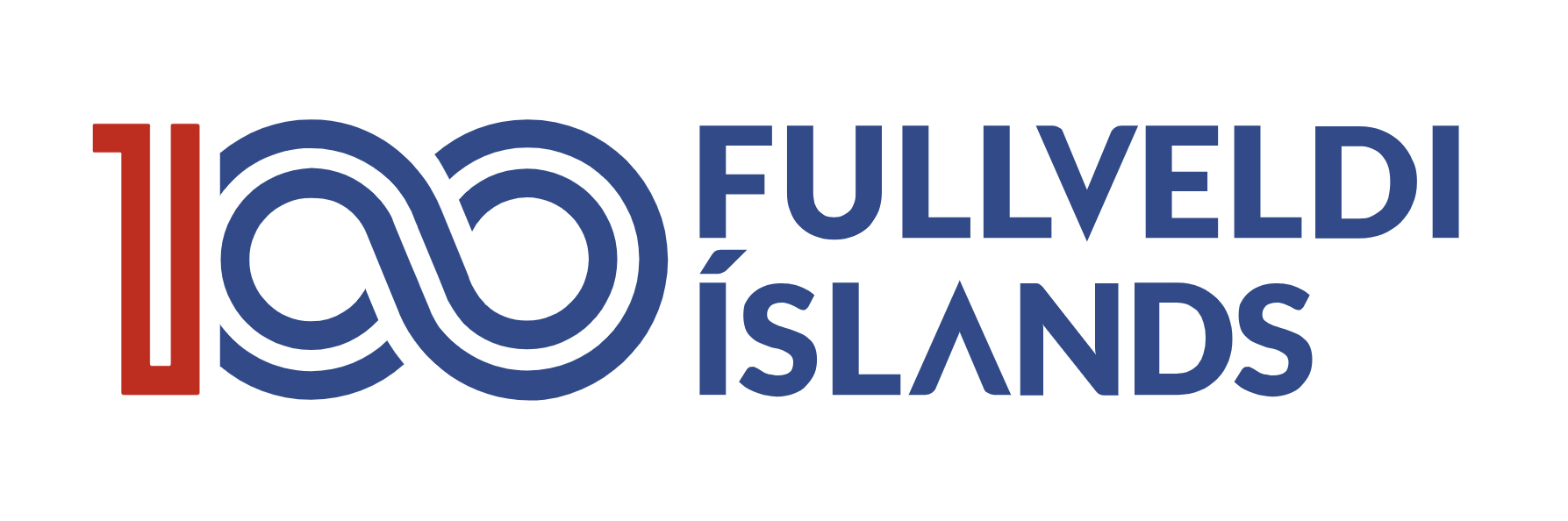 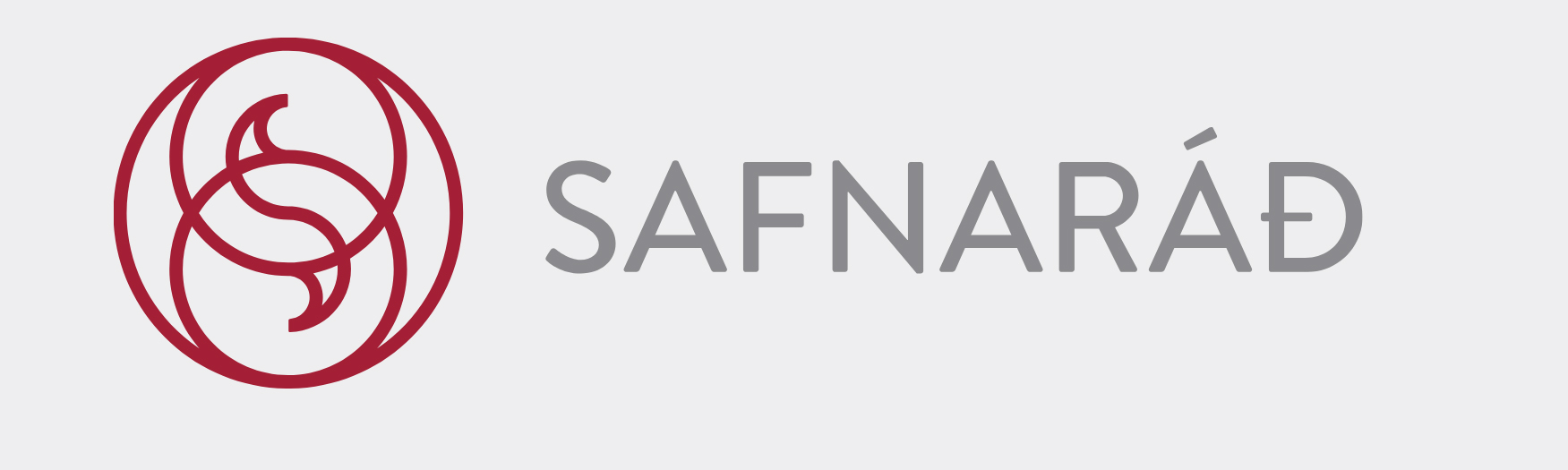 